Виды выписок из Единого государственного реестра недвижимостиЧасто ли простому гражданину требуются сведения из Единого государственного реестра недвижимости (ЕГРН)? Наверное, нет. Но тем, кто сейчас оформляет документы на жилой дом, земельный участок, квартиру, садовый участок и иные объекты недвижимости данная информация будет интересна и полезна.С 01.01.2017 г. изменилось законодательство о государственной регистрации недвижимости и выдаче сведений из ЕГРН.Теперь срок рассмотрения запросов о предоставлении сведений, содержащихся в ЕГРН, составляет 3 рабочих дня. Увеличилось количество видов выписок о правах и объектах недвижимости для разных жизненных ситуаций. Сейчас существуют более 10 видов выдаваемых выписок. Если Вам необходимы общие сведения об объекте недвижимости, Вы можете запросить выписку об основных характеристиках и зарегистрированных правах на объект недвижимости. Запросив сведения в виде выписки об объекте недвижимости, Вы дополнительно получите сведения об описании местоположения объекта. Обычно эту выписку заказывают при подготовке к проведению кадастровых работ.Информацию о кадастровой стоимости Вы получите в выписке с одноименным названием. Отдельно введены выписки о переходе прав на объект недвижимости и о зарегистрированных договорах участия в долевом строительстве.Если требуется информация по зонам с особыми условиями использования и границах, Вы можете заказать выписки о зонах с особыми условиями использования территорий, территориальной зоне, территории объекта культурного наследия, особо охраняемой природной территории, особой экономической зоне, охотничьем угодье, береговой линии (границе водного объекта), проекте межевания территории и о границе между субъектами РФ, границе муниципального образования и границе населенного пункта.Все вышеуказанные выписки общедоступны, т.е. предоставляются по запросам любых лиц.Но есть выписки, которые могут быть предоставлены только ограниченному кругу лиц, в том числе правообладателю объекта недвижимости. Это выписки о содержании правоустанавливающих документов, о правах отдельного лица на имевшиеся (имеющиеся) у него объекты недвижимости, о признании правообладателя недееспособным или ограниченно дееспособным, о дате получения органом регистрации прав заявления о государственном кадастровом учете и/или государственной регистрации прав. К сведениям ограниченного доступа также относятся копии документа на основании которого сведения внесены в ЕГРН. Круг лиц, которым они могут быть предоставлены и состав документов, прилагаемых к запросу о предоставлении сведений ограниченного доступа, установлен законодательством. Кроме того, правообладатель объекта недвижимости имеет возможность заказать справку о лицах, получавших сведения о принадлежащем ему объекте недвижимости.Обращаем внимание, что сведения, предоставленные на основании запроса, являются актуальными (действительными) на момент их выдачи.В соответствии с законодательством, сведения, содержащиеся в ЕГРН, предоставляются за плату. Размер платы зависит от вида выписки, категории заявителя и формы предоставления сведений. Выписка из ЕГРН о кадастровой стоимости объекта недвижимости предоставляется бесплатно.Хочется также отметить, что органы государственной власти, местного самоуправления, суды, правоохранительные органы, нотариусы, арбитражные и конкурсные управляющие имеют право на безвозмездное получение сведений из ЕГРН для осуществления своих полномочий, равно как и на получение сведений ограниченного доступа.Перед тем, как обращаться с запросом о предоставлении сведений, содержащихся в ЕГРН, внимательно ознакомьтесь с перечнем предоставляемых выписок и выберите именно ту, которая необходима Вам.Начальник отдела подготовки сведенийКоровинская Софья Юрьевна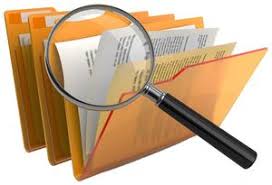 